Сумська міська рада                                       VIІ СКЛИКАННЯ LXVI СЕСІЯРІШЕННЯвід 24 грудня 2019 року № 6217-МРм. СумиРозглянувши звернення громадянки, надані документи, відповідно до протоколу засідання постійної комісії з питань архітектури, містобудування, регулювання земельних відносин, природокористування та екології Сумської міської ради від 14.11.2019 № 175, статті 12 Земельного кодексу України, керуючись статтею 25, пунктом 34 частини першої статті 26 Закону України «Про місцеве самоврядування в Україні», Сумська міська рада ВИРІШИЛА:Унести зміни в пункт 11 додатку до рішення Сумської міської ради                             від 16 жовтня 2019 року № 5797-МР «Про надання дозволу на розроблення проектів землеустрою щодо відведення земельних ділянок у власність громадянам за адресою: м. Суми, вул. Затишна», а саме: в графі 2 замість слів «Саєнко Світлана Григорівна» записати слова «Саєнко Світлана Григоріївна» у зв’язку з допущеною помилкою.Секретар Сумської міської ради                                                         А.В. БарановВиконавець: Клименко Ю.М.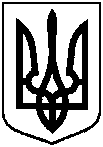 Про внесення змін до рішення Сумської міської ради від 16 жовтня 2019 року                № 5797-МР «Про надання дозволу на розроблення проектів землеустрою щодо відведення земельних ділянок у власність громадянам за адресою: м. Суми,                 вул. Затишна»